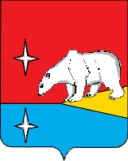 АДМИНИСТРАЦИЯ ГОРОДСКОГО ОКРУГА ЭГВЕКИНОТР А С П О Р Я Ж Е Н И ЕО предоставлении Иванову Г.В. льготы по оплате за присмотр и уход за его детьми в МБДОУ «Детский сад «Алёнушка» п. Эгвекинота»Рассмотрев заявление Иванова Г.В., проживающего по адресу: п. Эгвекинот,ул. Рынтыргина, д. 11, кв. 25, о предоставлении ему льготы по оплате за присмотр и уход за его детьми в Муниципальном бюджетном дошкольном образовательном учреждении «Детский сад «Алёнушка» п. Эгвекинота» от 16 марта 2023 г. в соответствии с частью 2 статьи 65 Федерального закона от 29 декабря 2012 г. № 273-ФЗ «Об образовании в Российской Федерации», Постановлением Администрации городского округа Эгвекинот от 27 марта 2018 г. № 115-па «О порядке снижения или освобождения от родительской платы за присмотр и уход за детьми в образовательных организациях городского округа Эгвекинот, реализующих основную общеобразовательную программу дошкольного образования», на основании представленных документов:1. Предоставить Иванову Глебу Вячеславовичу льготу по оплате за присмотр и уход за его детьми, Ивановым Данилом Глебовичем, 15 июля 2019 года рождения, Ивановым Демидом Глебовичем, 18 июня 2018 года рождения, в муниципальном бюджетном дошкольном образовательном учреждении «Детский сад «Алёнушка» п. Эгвекинота» в размере 50 (пятьдесят) процентов с 16 марта 2023 года по 31 декабря 2023 года.2. Настоящее распоряжение подлежит размещению на официальном сайте Администрации городского округа Эгвекинот в информационно-телекоммуникационной сети «Интернет».3. Настоящее распоряжение вступает в силу с момента подписания.4. Контроль за исполнением настоящего распоряжения возложить на Управление социальной политики городского округа Эгвекинот (Зеленская Н.М.).Исполняющий обязанности Главы Администрации                                                                                         А.М. Абакаровот 21 марта 2023 г.                         № 83 - рап. Эгвекинот 